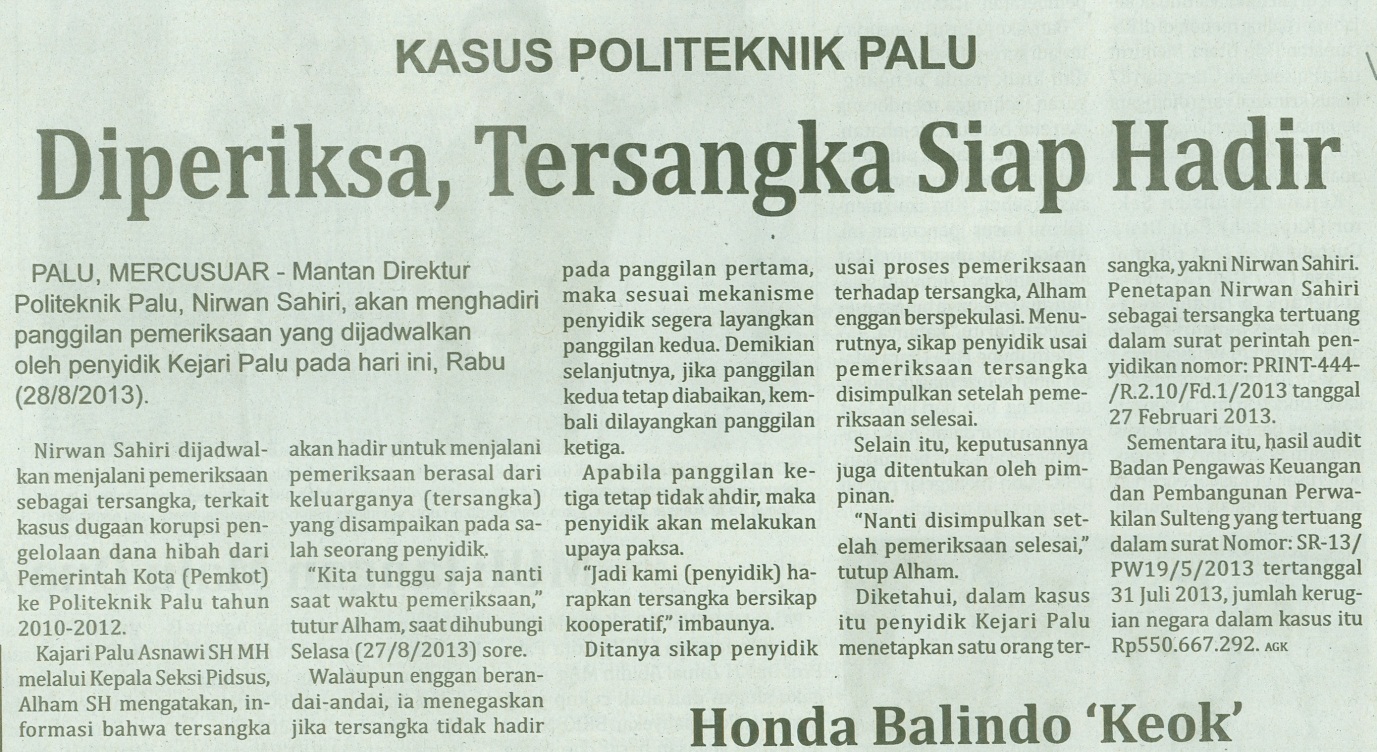 Harian    	:MercusuarKasubaudSulteng IHari, tanggal:Rabu , 28 Agustus 2013KasubaudSulteng IKeterangan:Halaman 06 Kolom  6-11KasubaudSulteng IEntitas:Kota PaluKasubaudSulteng I